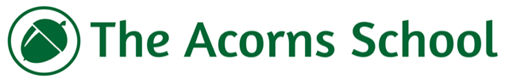 43 Ruff Lane, Ormskirk, Lancashire, L39 4QXFriday 9th October 2020Dear Parent/Carer,As you are aware school has been closed since Monday 28th September to allow all staff and students to self-isolate due to there being a confirmed case of Covid-19 within school. After following both national, and Public Health England, advice we are now able to reopen school on Tuesday 13th October 2020.  Those pupils attending alternative provision will be able to attend on Monday 12th October 2020, as their last potential contact would have been on Friday 25th September 2020.Following the school closure, we have ensured all the necessary safety measures have been taken as advised by Public Health England.  The school building has also undergone a full sanitisation and deep clean.  I must ask that your child does not attend school if they are displaying any COVID-19 symptoms.  Please contact school if this is the case.  Symptoms of COVID 19The most common symptoms of coronavirus (COVID-19) are recent onset of:·  new continuous cough and/or·  high temperature·  a loss of, or change in, your normal sense of taste or smell (anosmia).Pupils will have their timetables emailed to their school email addresses, and key workers will be in contact with you today to go through these with you. We will continue to monitor national, local and Public Health England advice regularly in order to respond immediately to any changes.  As normal, your child will be required to wash their hands more regularly and adhere to strict social distancing measures.  We can all support each other by following the HAND, SPACE, FACE message.If you have any queries, then please do not hesitate to contact the school office.  Yours sincerely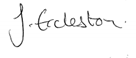 Mrs J Eccleston Headteacher